ToelichtingDoel van dit modelDeze modelovereenkomst kunt u gebruiken als voorbeeld voor een overeenkomst die u aangaat met consumenten voor periodieke levering van contactlenzen en/of producten en diensten die samenhangen met de levering van contactlenzen, zoals contactlenscontrole, kortingen en oogmetingen. Let op!Wij adviseren om de levering van de contactlenzen zelf buiten dit abonnement om te doen, zeker wanneer de overeenkomst langer duurt dan een jaar of wanneer deze na een jaar stilzwijgend wordt verlengd. Op grond van de wet mogen abonnementen in die gevallen namelijk na het eerste jaar met een opzegtermijn van een maand worden opgezegd. Tekent de consument ieder jaar opnieuw voor voortzetting van het abonnement, dan geldt voorgaande niet en loopt de overeenkomst weer een jaar door en is tussentijdse opzegging alleen mogelijk wanneer u daarmee instemt. Dat zou betekenen dat wanneer u bijvoorbeeld contactlenzen levert voor een paar maanden, de consument een aangebroken verpakking terug mag geven en het geld terug mag vragen wanneer de levering van die contactlenzen onderdeel uitmaakt van het abonnement.Om dit te voorkomen, kunt u per levering een overeenkomst afsluiten met de consument, waarbij het uiteraard mogelijk is om het aankoopbedrag in termijnen te laten betalen. Dan is sprake van een aankoop met uitgestelde betaling en niet van een abonnement. Zegt de consument het abonnement op, dan geldt die opzegging dus niet voor de reeds afgenomen, maar nog niet gebruikte contactlenzen. Gebruik van het modelHet model is zo opgezet, dat u de belangrijkste informatie, waaronder de gegevens van de klant, uw eigen gegevens en afspraken over de prijs van de diensten en/of producten, kunt invullen. De geel gearceerde tekst is optionele (voorbeeld)tekst of tekst waar u informatie moet invullen. Er zijn twee versies van de overeenkomst beschikbaar, waar u uit kunt kiezen. Een serviceabonnement waarin de levering van contactlenzen niet is inbegrepen en een contactlensabonnement waarbij de levering van contactlenzen wel onderdeel uitmaakt van de overeenkomst.  Omdat er veel vormen van contactlensabonnementen mogelijk zijn, is het moeilijk om alle mogelijkheden in één overeenkomst samen te brengen. Wij hebben ons bij dit model dan ook beperkt tot de basisafspraken die voor vrijwel alle mogelijke vormen gelden. Het staat u uiteraard vrij om zelf voorwaarden toe te voegen aan de overeenkomst. Desgewenst kunnen wij de door u opgestelde overeenkomst juridisch (laten) toetsen. Meer informatieVoor meer informatie over het gebruik van dit model of om een door u opgestelde overeenkomst te laten controleren, kunt u contact opnemen met de NUVO via telefoonnummer 088 077 11 00 of info@nuvo.nl. Serviceabonnement waarin levering contactlenzen niet is inbegrepen.[gegevens optiekbedrijf]Hierna te noemen ‘ondernemer’en [gegevens klant]Hierna te noemen ‘klant’Zijn als volgt overeengekomen:De ondernemer zal periodiek de volgende diensten en producten leveren: Het verrichten van een oogmeting. Het geven van een advies voor de aanschaf van contactlenzen.Het aanpassen van bij de ondernemer gekochte contactlenzen. Contactlenscontrole……De klant heeft op basis van dit abonnement recht op de volgende kortingen:… % op de levering van contactlenzen.… % op contactlensvloeistoffen.……Voor de aanschaf van contactlenzen op basis van het advies van de ondernemer, zullen partijen een aparte overeenkomst sluiten. De levering van contactlenzen maakt dan ook geen onderdeel uit van deze overeenkomst. Deze overeenkomst vangt aan op [datum] en is aangegaan voor de periode van … jaar/maanden, en loopt in beginsel dus tot [datum]. Tenzij de klant de overeenkomst uiterlijk 1 maand voor de einddatum van de overeenkomst opzegt, wordt de overeenkomst na de oorspronkelijke looptijd voor onbepaalde tijd verlengd. Na de verlenging heeft de klant het recht om, met inachtneming van een opzegtermijn van 1 maand, de overeenkomst op te zeggen. Tussentijdse opzegging is alleen in uitzonderlijke gevallen en na overleg met de ondernemer mogelijk. Optie bij maandbedrag::Voor de diensten en producten die onder deze overeenkomst vallen, brengt de ondernemer per maand aan de klant een bedrag van € … in rekening. Dit bedrag zal telkens tegen het einde van de maand/op de eerste dag van de maand per automatische incasso door de ondernemer worden geïncasseerd van de door de klant opgegeven bankrekening. Optie bij eenmalig bedrag:Voor de diensten en producten die onder deze overeenkomst vallen, brengt de ondernemer per eenmalig aan de klant een bedrag van € … in rekening. Dit bedrag zal in de winkel worden betaald door de klant/uiterlijk [datum]  door de klant worden overgemaakt op bankrekening ….. van de ondernemer/per automatische incasso door de ondernemer worden geïncasseerd van de door de klant opgegeven bankrekening. Alleen bij automatische incasso
De klant machtigt [naam bedrijf] het abonnementsgeld conform het in het vorige artikel bepaalde via automatische incasso periodiek van zijn/haar bank- of girorekening af te schrijven en staat ervoor in dat het genoemde termijnbedrag ook daadwerkelijk kan worden geïncasseerd.De ondernemer is gerechtigd de in deze overeenkomst vastgelegde prijzen [periode, bijvoorbeeld jaarlijks] [per datum], voor het eerst na afloop van de periode waarvoor deze overeenkomst oorspronkelijk is aangegaan, aan te passen aan de marktontwikkelingen. De klant zal over aanpassing van de prijzen uiterlijk één maand voor de voorgenomen prijswijziging worden geïnformeerd door de ondernemer. Op alle leveringen en diensten die de ondernemer zijn de Algemene Voorwaarden Optiekbedrijven van toepassing, zoals deze laatstelijk zijn gedeponeerd bij de Arondissementsrechtbank te Amsterdam. De klant verklaart een exemplaar van deze algemene voorwaarden te hebben ontvangen bij het sluiten van dit abonnement. Deze overeenkomst vervangt eerder tussen partijen gesloten overeenkomsten. Aldus overeengekomen op [datum] te [plaats] ………….							………….[naam]							[naam]Klant								[bedrijf]Contactlensabonnement waarin levering contactlenzen wel is inbegrepen.[gegevens optiekbedrijf]Hierna te noemen ‘ondernemer’en [gegevens klant]Hierna te noemen ‘klant’Zijn als volgt overeengekomen:De ondernemer zal periodiek de volgende diensten en producten leveren: De benodigde contactlenzenHet verrichten van een oogmeting. Het geven van een advies voor de aanschaf van contactlenzen.Het aanpassen van bij de ondernemer gekochte contactlenzen. Contactlenscontrole……De klant heeft op basis van dit abonnement recht op de volgende kortingen:… % op de levering van contactlenzen.… % op contactlensvloeistoffen.… % op contactlenzen.……De contactlenzen worden per [periode, bijvoorbeeld eenmaal per drie maanden] geleverd voor … aantal maanden. Hiervoor zullen de lenzen worden opgestuurd naar het huisadres van de klant/De klant krijgt van de ondernemer bericht wanneer een nieuwe levering van contactlenzen kan worden opgehaald.Deze overeenkomst vangt aan op [datum] en is aangegaan voor de periode van … jaar/maanden, en loopt in beginsel dus tot [datum]. Tenzij de klant de overeenkomst uiterlijk 1 maand voor de einddatum van de overeenkomst opzegt, wordt de overeenkomst na de oorspronkelijke looptijd voor onbepaalde tijd verlengd. Na de verlenging heeft de klant het recht om, met inachtneming van een opzegtermijn van 1 maand, de overeenkomst op te zeggen. Tussentijdse opzegging is alleen in uitzonderlijke gevallen en na overleg met de ondernemer mogelijk. Bij opzegging na verlenging zal de klant de nog niet gebruikte contactlenzen, vooruit geleverd voor de periode nadat de opzegging is ingegaan, teruggeven aan de ondernemer. Indien de consument de contactlenzen vooruit heeft betaald, zal de ondernemer het aankoopbedrag van de teruggegeven lenzen terugbetalen aan de consument. Optie bij maandbedrag::Voor de diensten en producten die onder deze overeenkomst vallen, brengt de ondernemer per maand aan de klant een bedrag van € … in rekening. Dit bedrag zal telkens tegen het einde van de maand/op de eerste dag van de maand per automatische incasso door de ondernemer worden geïncasseerd van de door de klant opgegeven bankrekening. Optie bij eenmalig bedrag:Voor de diensten en producten die onder deze overeenkomst vallen, brengt de ondernemer per eenmalig aan de klant een bedrag van € … in rekening. Dit bedrag zal in de winkel worden betaald door de klant/uiterlijk [datum]  door de klant worden overgemaakt op bankrekening ….. van de ondernemer/per automatische incasso door de ondernemer worden geïncasseerd van de door de klant opgegeven bankrekening. Alleen bij automatische incasso
De klant machtigt [naam bedrijf] het abonnementsgeld conform het in het vorige artikel bepaalde via automatische incasso periodiek van zijn/haar bank- of girorekening af te schrijven en staat ervoor in dat het genoemde termijnbedrag ook daadwerkelijk kan worden geïncasseerd.De ondernemer is gerechtigd de in deze overeenkomst vastgelegde prijzen [periode, bijvoorbeeld jaarlijks] [per datum], voor het eerst na afloop van de periode waarvoor deze overeenkomst oorspronkelijk is aangegaan, aan te passen aan de marktontwikkelingen. De klant zal over aanpassing van de prijzen uiterlijk één maand voor de voorgenomen prijswijziging worden geïnformeerd door de ondernemer. Op alle leveringen en diensten die de ondernemer zijn de Algemene Voorwaarden Optiekbedrijven van toepassing, zoals deze laatstelijk zijn gedeponeerd bij de Arondissementsrechtbank te Amsterdam. De klant verklaart een exemplaar van deze algemene voorwaarden te hebben ontvangen bij het sluiten van dit abonnement. Deze overeenkomst vervangt eerder tussen partijen gesloten overeenkomsten. Aldus overeengekomen op [datum] te [plaats] ………….							………….[naam]							[naam]Klant								[bedrijf]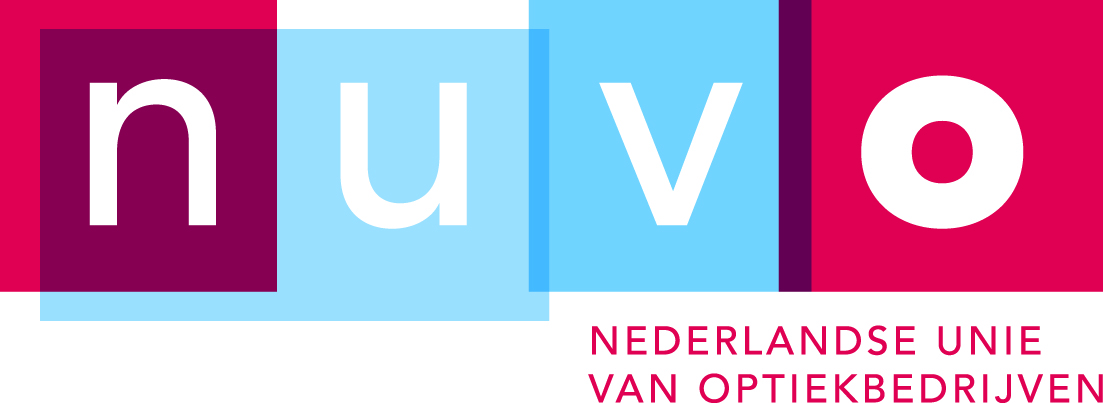 Model Contactlensabonnement